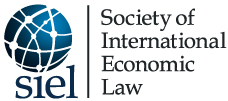 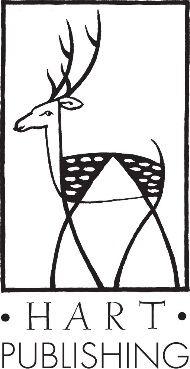 2020 SIEL–Hart Prize in International Economic LawEntry FormThe winner will receive a contract for publication within the Hart series Studies in International Trade and Investment Law; a £250 Hart book voucher; a SIEL bursary of up to £750 to cover travel and accommodation expenses to, and waiver of the registration fee for, the 2020 SIEL Global Conference (to be held in Milan, July 2020)Entries will be accepted from 1st September to 1st December 2019Fields marked with an asterisk (*) are requiredAuthor detailsFirst Name*Middle name(s)Surname*Address*Address*Address*Address*Email*Phone number*Current position/affiliation*Type of entry (tick as appropriate)*: Full manuscript  Doctoral thesis + revision planTitle*:  Length (including footnotes and bibliography)*:    wordsWhen did you complete your doctoral/law degree?*:  Is the manuscript/thesis currently under review for publication elsewhere?* (tick as appropriate) Yes NoAbstract* of up to 1,500 words, including a description of the monograph's contribution vis-a-vis existing literature:For doctoral thesesThesis title*: Thesis supervisor*: Thesis examiners*: Does your University permit revisions in the published thesis?* (tick as appropriate) Yes No Is the doctoral thesis currently available online?* (tick as appropriate) Yes NoRevision plan*, explaining how the thesis will be revised for publication as a monograph:Revised Table of Contents*:Please email the completed Entry Form to SielHartPrize@hartpub.co.uk by 1st December 2019 together with the following materials: Full manuscript/doctoral thesis* Thesis examiners’ reports (if applicable)* Author CV (not longer than five pages)*Where did you hear about the SIEL–Hart Prize? Hart website Hart newsletter SIEL newsletter Social media Word of mouth Other (please specify): For information on how we process your personal data, read our Privacy Policy: https://www.bloomsburyprofessional.com/uk/privacy-policy